G r o d e n e r   S c h u l e		     27472 Cuxhaven, den 20.11.2023            
                     Grundschule				                       Papenstraße 4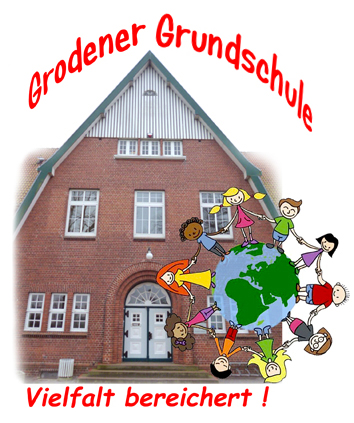 						                        	04721/40 90-0					 email:	   grodener-schule@web.de					    homepage: grundschule-groden@jimdo.com    Infobrief 2 im November 2023Sehr geehrte Eltern und Erziehungsberechtigte,der momentan außergewöhnlich hohe Krankenstand bei den Lehr-und Vertretungskräften zieht nunmehr Maßnahmen nach sich, bei denen ich um Ihr Verständnis und Ihre Unterstützung bitte. Es fehlen krankheitsbedingt knapp 50% der Unterrichtenden, so dass wir am Mittwoch, den 22.11.23, die Klassen 1a und 4bsowie Donnerstag, den 23.11.23, die Klassen 1b und 4bzuhause lassen müssen, d.h. die Klassen „abbestellen“ und den Kindern Aufgaben für zuhause mitgeben.Wer es gar nicht einrichten kann, sein Kind zuhause (oder in Absprache woanders) zu betreuen, der möge sein Kind nach vorheriger Mitteilung in der Schule zur Notbetreuung (2.-5. Std) bringen. Am Freitag, d. 24.11.23, werden wir dann (wie in den letzten Tagen/Wochen) alle Klassen betreuen und unterrichten, teilweise ist das in Zusammenlegung von Klassen geschehen.Es ist für uns alle eine sehr belastende und schwierige Situation, aber seitens der Schule müssen wir u.a. ressourcenschonend nunmehr reagieren. Nochmals bedanke ich mich für Ihr VerständnisMit freundlichem Gruß M. Reese